Eleni HATZIVASSILIOU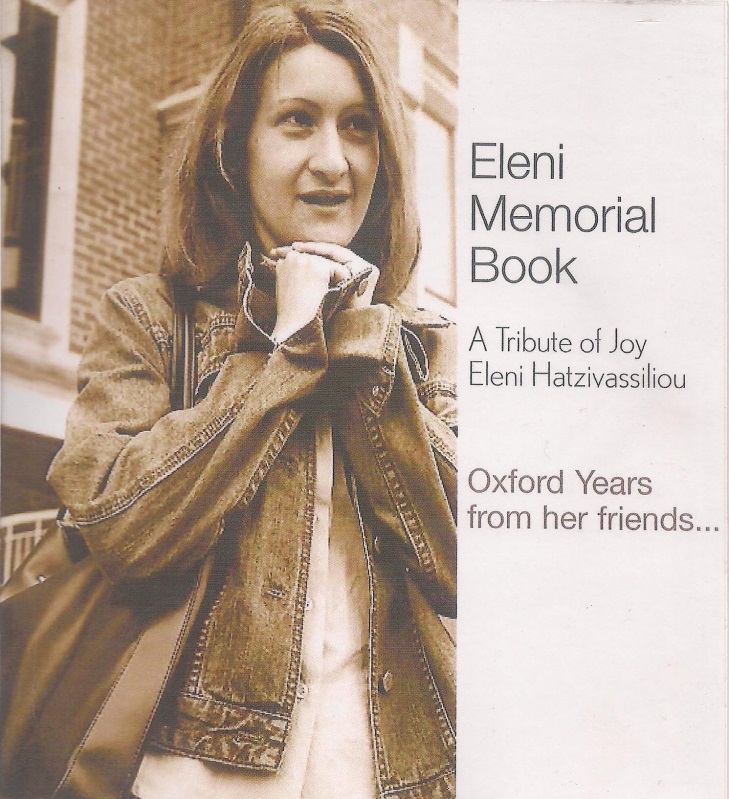 (Eleni HATZIVASSILIOU, fille de Leonidas HATZIVASSILIOU)J’ai souhaité que le nom de ma fille, Eleni Hatzivassiliou (1977-2007), archéologue, (D-Phil Oxford, MA King's college), soit inscrit sur le bâtiment hellénique historique de la Fondation Hellénique à Paris qui soutien l’éducation, secteur dans lequel ma fille a excellé.  Je souhaite que ceci, avec l’œuvre qu’elle a laissé derrière elle, contribue à sauvegarder sa mémoire. Leonidas HATZIVASSILIOU--------------------------------------------------------------Θέλησα να αναγραφή το όνομα της κόρης μου Ελένης Χατζηβασιλείου (1977-2007) αρχαιολόγου (D-Phil Oxford, MA King's college) στο ιστορικό ελληνικό κτίριο της  Fondation Hellenique στο Παρίσι η οποία στηρίζει την εκπαίδευση, τομέα στον οποίον η κόρη μου διέπρεψε, ώστε, μαζί με το έργο που άφισε, να αποτελέση συμβολή στην διατήρηση της μνήμης της. Λεωνίδας Χατζηβασιλείου